Covid Catch-up Premuim Strategy Statement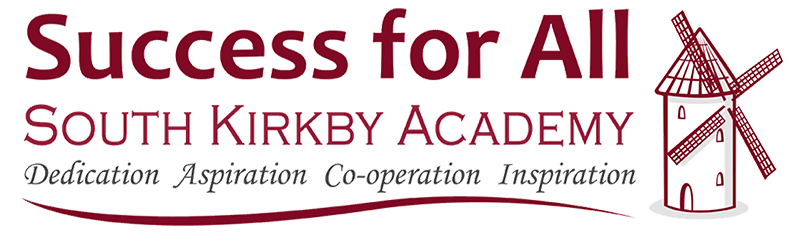 This strategy statement is to be read in conjunction with the school’s Pupil Premium Strategy Statement. Together the two statements describe the school’s Disadvantaged Strategy. The tiered model defines how the school plans to use the Pupil Premium Grant and the Coronavirus Catch-up Premium to close the gap for disadvantaged pupils and respond to the negative impact on learning and wellbeing caused by the disruption of school closure during the COVID-19 Pandemic. Many strategies will overlap categories and cross the two strategy statements. School’s Coronavirus Catch-up Premium allocation - £80School context and the challenges of whole school return - impact on learning and wellbeing caused by the disruption of school closure during the COVID-19 Pandemic.  South Kirkby is located in a large village with high unemployment and deprivation in South East Wakefield; the school has an IDACI postcode rating of 32.51 (IMD Tool Website) placing the school’s postcode in the 4th quintile out of 5 but on the cusp of quintile 5.  South Kirkby Academy is recognised in the 2015 IMD as being one of the 20% most deprived neighbourhoods in the country.  RoutinesFor much of our school community, the re-establishment of routines has been difficult since re-opening in September. This has not been just school routines; daily life routines, such as sleep and getting up as impacted heavily on the health and welfare of our families and thus on attendance. We have realised that this wis normally difficult and a source of anxiety at the beginning of every term, but this has been on a larger scale. We are allowing a period of adjustment and are aware of the impact of trying to re-establish these routines for staff, parents, and children.  We will need to re-learn the vision and values of the school. ExpectationsWe are aware our families will have had very different experiences during the lockdown. A minority of children have been in school throughout, though for them school was a very different place. Most of our children have been at home and each of them will have had their own experience. It will take time to re-establish and re-learn the expectations of our school behaviour and learning policies. LearningAcross our school there is a huge range in what learning our children have engaged in while not in school. We have children who have spent every day, including the holidays, engaged in formal learning activities and completed every piece of work set by their teachers. However, we have children, many of whom are from vulnerable families, who have not engaged in any focused learning activity for the entire time they have not been in school regardless of the schools’ support. Some of our children come somewhere in between. We have been clear that learning from home is not the same as learning in school. We have responded to what children have learnt, not what we expected them to have learnt. We have also needed to understand what children have learnt and what they have forgotten. From September, our focus has been on re-building relationships and trying to exacerbate the anxieties about restarting formal schooling.  We have also valued and celebrated what children have learnt daily.SafeguardingThere has been a great need to be vigilant about our children who have experienced abuse during the lock down. There has been a significant rise in domestic abuse during the lock down. Many children will have suffered significant harm during this time. We are aware of this as a possibility for all our children, not just the ones we had identified as vulnerable. In addition, we aware of the threats and possible abuse that our children may have experienced online during this time. Furthermore, as the lock down has forced more and more of our children’s social lives to move online, we are aware of the increased risk of online peer on peer abuse. We have ensured that our children have safe spaces to talk about their experiences during the lockdown. We have also ensured that all children have access to trusted adults who will listen them and are ready and trained to respond to them effectively.  BereavementOur community has lost members to the coronavirus. We have recognised that this could lead to more anxiety and may make many of our children (and adults) more risk adverse. Our school Mental Health Team have supported children and their families with their anxieties.Sensory needs and SENMany of our children were looking forward to their return to school but found being around people difficult, frightening, and overwhelming, particularly during key start and finish times.  We have needed to be acutely aware of this and ready to support it. For some of our EHCP children, this has been exacerbated by a fear of people in general. Having experienced weeks, or even months, of social distancing, some of our children have received an implicit message that other people are dangerous. Furthermore, their experience of other people, beyond their immediate family, within their personal space has been limited. For many the hustle and bustle, movement, and number of people in school has been difficult hence our staggered start and finish times and routines. The impact of all these issues has been greater for our children with special needs. Their learning has been impacted as will issues of being or not being in school, managing change, routines, and anxieties. There have been daily issues with managing transitions into school and where there has been a change of setting or adult.Financial SupportMost of our children have grown over the time that they have been out of school and so their uniform has not fit as before. Many of our vulnerable parents have struggled to get new uniform and shoes for their children as well as feed them. This has been exacerbated by financial issues faced by parents without work and issues related to production, import and sale of non-essential goods. As a school will we have supported financially with free breakfasts for all children daily, extra breakfast hampers and free uniform for some of our most vulnerable families.  Support for StaffAs a school community we will support our staff, including those who have experienced loss and trauma. Some of our staff have been in school without a real break throughout the crisis, while others had been working exclusively from home prior to September. We are allowing ourselves time to rebuild and reform our school communities. Relationships Our main goal as a school to re-build relationships. We need to be aware that this will not happen overnight. We are therefore giving ourselves time to be kind.Teaching and whole school strategiesHigh quality teaching for allEffective diagnostic assessmentSupporting remote learningSupporting Early Career teachersFocussing on professional developmentTeaching and whole school strategiesHigh quality teaching for allEffective diagnostic assessmentSupporting remote learningSupporting Early Career teachersFocussing on professional developmentTeaching and whole school strategiesHigh quality teaching for allEffective diagnostic assessmentSupporting remote learningSupporting Early Career teachersFocussing on professional developmentTeaching and whole school strategiesHigh quality teaching for allEffective diagnostic assessmentSupporting remote learningSupporting Early Career teachersFocussing on professional developmentPerson/Team ResponsibleCostAQFT is not always supported by evidence informed professional learning.Not all teachers and leaders have engaged in evidence informed professional learning to develop the knowledge, skill and confidence to use assessment to enhance teaching and learning (face to face and remote).Inconsistencies in understanding and practice exist from school to school. There is variability in the quality of assessment.  Work is not consistently pitched at the right level for pupils’ abilities and teachers’ explanations of learning points are not always clear.ELE & HTTrust Headteacher Lead to supportOne Wakefield TeamALP £1000AE £50 per teachersOne Wakefield £500 programme contributionBIn maths pupils do not make consistently good progress over time. This is especially the case in mathematics because the school is below national standards within all 9 strands of maths, with particular focus on the place value and fraction, decimal and percentage strands. 38% of children (47% Disadvantaged) are working below age related.All StaffSLT & Maths LeaderTrust SIO’sMaths Leader TLR £2873TT Rock Stars £94.50CIn reading pupils do not make consistently good progress over time. This is especially the case in reading because of poor retrieval and poor understanding of the meaning of words in context.  27% of children (31% Disadvantaged) are working below age related. Daily readers prioritised alongside quality first teaching to increase and improve outcomes and pupil knowledge, accuracy and fluency.All StaffSLT & Reading LeaderTrust SIO’sThe Power of Reading £350High Quality Texts £5000Read, Write, Spell £706.45DPupils’ knowledge, skills and understanding in the wider curriculum, especially science, are often superficial. The teaching of the necessary skills to help pupils research and understand new knowledge is not well established.SLTSubject LeadersRising Stars £785Odizi £120Science HLTA  specialistpay award £1023Music HLTA Accreditation £875Forest School Training £450PE Specialist role £2107Hamilton Trust £135Targeted Academic SupportHigh quality, one to one and small group tuitionTeaching Assistants and targeted supportAcademic tutoringPlanning for pupils with special educational needs and disabilitiesTargeted Academic SupportHigh quality, one to one and small group tuitionTeaching Assistants and targeted supportAcademic tutoringPlanning for pupils with special educational needs and disabilitiesTargeted Academic SupportHigh quality, one to one and small group tuitionTeaching Assistants and targeted supportAcademic tutoringPlanning for pupils with special educational needs and disabilitiesTargeted Academic SupportHigh quality, one to one and small group tuitionTeaching Assistants and targeted supportAcademic tutoringPlanning for pupils with special educational needs and disabilitiesPerson/Team ResponsibleCostERead, Write Inc. PhonicsBottom 20% of readers assessed in Years 3 and 4 for need of the programme. The programme will be based on the learning of Speed Sounds. Starting with blending oral sounds, then progressing to reading the letters and blending them together to read the word. In Read Write Inc. Phonics the individual sounds, 'speed sounds' are taught so that children can read them effortlessly. They learn to form each letter, spell correctly and compose their ideas step-by-step. Through the Read, Write, Inc. Phonics lessons, children will learn to read both accurately and fluently with good comprehension skills. The knowledge acquired is taught and consolidated on a daily basis. It is aimed at children who have significant and specific literacy problems.HT & English LeaderSupport Staff delivering programmeTrust Reading Leader for support and further monitoringRWI £3000FLexia (Personalised – Core 5) – Vulnerable Readers 6 child per class maxThis is a highly personalised reading programme used to accelerate reading skills.There are five strands – Core 5;Phonological Awareness; readers will identify, segment, blend and manipulate syllables and sounds in words. Phonemic Awareness focuses on individual sounds within words.Phonics; through this readers develop their ability to apply knowledge of letter-sound correspondence to reading and spelling words. It likewise involves pattern recognition of syllable types, rules for syllable division and simple spelling generalizations that are based on letter-sound correspondence.Fluency; this is systematically developed through a series of warm-ups and activities focused on speed of processing. Fluency is addressed through activities that involve analysis of sentence structure and ultimately the timed silent reading of passagesVocabulary; activities for vulnerable readers are structured to teach word-learning strategies, to provide exposure to rich and varied vocabulary words, and to allow our children to develop an awareness of word relationships and associations.Comprehension; develops the readers ability to understand information at a concrete level as well as an abstract level through the application of higher order thinking skills. Activities develop comprehension strategies through interaction with increasingly complex narrative and informational texts.HT SENDCO English LeadTeachers English LeaderLexia £4643Headphones £329.70GEvery Child A CounterSuccess@Arithmetic: Number SenseNumber Sense based Intervention for children in years 3 and 4 delivered by 2 x TA’s. With an emphasis on providing ‘catch up’ for children, Every Child Counts programme provides a research based, tried and tested, extremely successful intervention to children that are below ARE in maths. Children, on average, make 14 months progress in their number age in the 4 months they participate on the programme!HT & Maths LeaderSupport Staff delivering programmeTrust Maths Leader for support and further monitoringEvery Child Counts Training and materials £700Further materials for concrete £300Maths HLTA £850Wider StrategiesSupporting pupils’ social, emotional and behavioural needsPlanning carefully for adopting a SEL curriculumCommunicating with and supporting parentsSupporting parents of with pupils of different agesSuccessful implementation in challenging timesWider StrategiesSupporting pupils’ social, emotional and behavioural needsPlanning carefully for adopting a SEL curriculumCommunicating with and supporting parentsSupporting parents of with pupils of different agesSuccessful implementation in challenging timesWider StrategiesSupporting pupils’ social, emotional and behavioural needsPlanning carefully for adopting a SEL curriculumCommunicating with and supporting parentsSupporting parents of with pupils of different agesSuccessful implementation in challenging timesWider StrategiesSupporting pupils’ social, emotional and behavioural needsPlanning carefully for adopting a SEL curriculumCommunicating with and supporting parentsSupporting parents of with pupils of different agesSuccessful implementation in challenging timesPerson/Team ResponsibleCostHPupils’ absence and persistent absence rates are worse than the national averages for similar schools and have been so for some years: In 2018/2019 Disadvantaged Attendance was 93% (National 94.3%)In 2019/2020 Sept to March (Covid) Whole School Attendance was 94.33%In 2019/2020 Sept to March (Covid) Disadvantaged Attendance was 92.66%In 2017/2018 Persistence Absence was 14.29%In 2018/2019 Persistence Absence was 14.98%In 2019/2020 Sept to March (Covid) Persistence Absence was 23.05%Attendance Team - HT, EWO, Attendance Officer, Learning Mentor, Safer School Community Police OfficerSafer Schools Police Officer £3470.40Attendance OfficerIncentives £250IGuidance and support vulnerable children receive from Teaching Assistants is minimal. This is because teaching assistants have not had the necessary training to use the resources properly.SLTThe Trust – Apprenticeship TrainingSENDCO – Pastoral Team Numicon £500Communication Resources £200Concrete Manipulatives £200DSLMH Accredited Training £354.50Children’s Mental Health First Aid Training £50JBuilding on the recent introduction of online provision and blended learning strategy, the trust intends to capitalise on the potential of new technologies in order to extend the opportunities for learning within and outside of traditional hours and settings. The trust intends to build an innovation network through which Blended Learning Leaders will drive and secure the best outcomes for all pupils and all schools. Blended Learning Leader for SKATrust Blended Learning NetworkCSO supportTLR3 £1500 pa6 termsTemporary fixed term TLR322/02/21Planned Expenditure Planned Expenditure Planned Expenditure Planned Expenditure Planned Expenditure Planned Expenditure Planned Expenditure Planned Expenditure Barrier/ProblemIntervention Description(What are the active ingredients?)Intervention Description(What are the active ingredients?)Implementation ActivitiesImplementation OutcomesImplementation OutcomesImplementation OutcomesPupil OutcomesQFT is not always supported by evidence informed CPD.Inconsistencies in understanding and practice exist from school to school.Not all teachers and leaders have engaged in evidence informed professional learning to develop the knowledge, skill and confidence to use assessment to enhance teaching and learning (face to face and remote).Feedback does not always provide pupils with precise strategies so that they can improve their work in lessons (face to face and remote). Feedback does not always identify specific knowledge and skills that pupils should learn and use next (face to face and remote learning). Pupils do not always have enough opportunities to respond to feedback or collaborate with peers (face to face and remote). Feedback from frequent low stakes testing is not always used to ensure all pupils, and in particular disadvantaged pupils, experience success and celebrate the acquisition of knowledge (face to face and remote). Active Ingredient 1: Each school will have two middle or senior leaders that engage in substantial assessment based professional learning and complete EBE’s Assessment Lead Programme from January to December 2021. Active Ingredient 2: All teachers will engage in assessment focused professional learning and complete EBE Assessment Essentials programme April to December 2021.Active Ingredient 3:Assessment practice will be informed by the best available evidence Active Ingredient 4:A framework of universally understood assessment fundamentals and expectations will be created.Active Ingredient 5: A core group of evidence informed assessment leads will drive improvements in each school and across the trustActive ingredient 6: High quality teaching will be underpinned by clearly defined assessment practices including retrieval practices, feedback, editing and reviewing.Active ingredient 7:Remote and face to face teaching will support learners by ensuring they receive clear explanations of new content, enabling them to receive feedback on how they are progressing, creating opportunities for interactivity through questioning and using targeted scaffolding. Active Ingredient 8Regular, low stakes assessments quickly identify which core aspects of learning require revisiting and rebuilding for individuals and groups. Active Ingredient 1: Each school will have two middle or senior leaders that engage in substantial assessment based professional learning and complete EBE’s Assessment Lead Programme from January to December 2021. Active Ingredient 2: All teachers will engage in assessment focused professional learning and complete EBE Assessment Essentials programme April to December 2021.Active Ingredient 3:Assessment practice will be informed by the best available evidence Active Ingredient 4:A framework of universally understood assessment fundamentals and expectations will be created.Active Ingredient 5: A core group of evidence informed assessment leads will drive improvements in each school and across the trustActive ingredient 6: High quality teaching will be underpinned by clearly defined assessment practices including retrieval practices, feedback, editing and reviewing.Active ingredient 7:Remote and face to face teaching will support learners by ensuring they receive clear explanations of new content, enabling them to receive feedback on how they are progressing, creating opportunities for interactivity through questioning and using targeted scaffolding. Active Ingredient 8Regular, low stakes assessments quickly identify which core aspects of learning require revisiting and rebuilding for individuals and groups. Equity – access for all to core evidence informed professional learning through EBE’s ALP and Assessment Essentials course.Opportunities to observe and share practice (video facility), engage in further reading and support collaborative conversations.Planned and regular pause points for review and collaboration conversations.Opportunity for assessment leads to co-design and co-deliver professional learning to teachers and support staff. Collaborative approach to designing and delivering an excellence guidance document. Assessment leads lead workshop, networks and act as advocates – positively influencing change in assessment practices.Follow up support – assessment leads coach and mentor staff at all levels to build capacity.Teachers assess effectively the extent to which core aspects of learning require revisiting and rebuilding for individuals and groups. A responsive curriculum offer is built taking account of assessment information. Equity – access for all to core evidence informed professional learning through EBE’s ALP and Assessment Essentials course.Opportunities to observe and share practice (video facility), engage in further reading and support collaborative conversations.Planned and regular pause points for review and collaboration conversations.Opportunity for assessment leads to co-design and co-deliver professional learning to teachers and support staff. Collaborative approach to designing and delivering an excellence guidance document. Assessment leads lead workshop, networks and act as advocates – positively influencing change in assessment practices.Follow up support – assessment leads coach and mentor staff at all levels to build capacity.Teachers assess effectively the extent to which core aspects of learning require revisiting and rebuilding for individuals and groups. A responsive curriculum offer is built taking account of assessment information. Fidelity Short term:Assessment leads articulate why, when and how to assess.There is a shared understanding and agreement of key concepts in assessment pedagogy.Colleagues are supported in designing formative and summative assessments that are demonstrably reliable in supporting curriculum planning and tracking progress. Medium termAssessment Leads improve the reliability of judgement in both formative and summative approaches.Leaders work together to build powerful formative questioning for diagnostic use when planning schemes of work. Short term:All teachersTeachers are guided to question existing practices. More dependable methods are deployed so that pupils are supported to make progress in remote and face to face lesson sequences.Teachers better understand the impact of their teaching on children’s learning so they can make better decisions about what happens next. Medium termAll teachersThe professional learning helps to reduce unnecessary workload and increase the effectiveness of classroom practice by honing the skill of evidence informed decision making (formative and summative). Fidelity Short term:Assessment leads articulate why, when and how to assess.There is a shared understanding and agreement of key concepts in assessment pedagogy.Colleagues are supported in designing formative and summative assessments that are demonstrably reliable in supporting curriculum planning and tracking progress. Medium termAssessment Leads improve the reliability of judgement in both formative and summative approaches.Leaders work together to build powerful formative questioning for diagnostic use when planning schemes of work. Short term:All teachersTeachers are guided to question existing practices. More dependable methods are deployed so that pupils are supported to make progress in remote and face to face lesson sequences.Teachers better understand the impact of their teaching on children’s learning so they can make better decisions about what happens next. Medium termAll teachersThe professional learning helps to reduce unnecessary workload and increase the effectiveness of classroom practice by honing the skill of evidence informed decision making (formative and summative). Short term:Pupils will have higher expectations in relation to the quality of the work they produce because feedback is focused and specific.Pupils will receive clear explanations of new content, receive feedback on how they are progressing, have opportunities for interactivity through questioning and are supported through targeted scaffolding regardless of whether they are learning remotely or face to face. Teacher workload will reduce because feedback at the point of learning becomes integral to everyday lesson structure. Pupils’ motivation to improve will increase because they are experiencing success and celebrating the acquisition of knowledge. Review Progress at the end of the autumn termReview Progress at the end of the autumn termReview Progress at the end of the spring termReview Progress at the end of the spring termReview Progress at the end of the spring termReview Progress at the end of the spring termReview Progress at the end of the summer termReview Progress at the end of the summer termRemote introductory training attended by SKA Headteacher - Assessment Launch Event 02/12/20202 x Senior Leaders chosen for ALP and 4 X NQT’s put forward for AE course.Remote introductory training attended by SKA Headteacher - One Wakefield Launch Event 03/12/2020One Wakefield partnership agreement completed and sent 09/12/2020Remote introductory training attended by SKA Headteacher - Assessment Launch Event 02/12/20202 x Senior Leaders chosen for ALP and 4 X NQT’s put forward for AE course.Remote introductory training attended by SKA Headteacher - One Wakefield Launch Event 03/12/2020One Wakefield partnership agreement completed and sent 09/12/2020Review May 21 due to Spring 1 LockdownReview May 21 due to Spring 1 LockdownReview May 21 due to Spring 1 LockdownReview May 21 due to Spring 1 LockdownPlanned Expenditure Planned Expenditure Planned Expenditure Planned Expenditure Planned Expenditure Planned Expenditure Planned Expenditure Planned Expenditure Barrier/ProblemIntervention Description(What are the active ingredients?)Intervention Description(What are the active ingredients?)Implementation ActivitiesImplementation OutcomesImplementation OutcomesImplementation OutcomesPupil OutcomesPupils do not make consistently good progress over time. This is especially the case in mathematics because the school is below national standards within all 9 strands of maths. 38% of children (47% Disadvantaged) are working below age related.EEF Mathematics guidance - Feedback is generally found to have large effects on learning. The review identified two meta-analyses indicating that the effects on feedback in mathematics are similar to other subjects.EEF Mathematics guidance - Manipulatives and representations will be powerful tools for supporting pupils to engage with mathematical ideasEEF - There are a number of meta-analyses which indicate that, on average, mastery learning approaches are effective, leading to an additional five months’ progress.Active Ingredient 1Remote and face support for staff from the Trust Maths leader to ensure planning and delivery is in line with the Trust’s excellence in maths teaching guidance.  Active Ingredient 2Recruitment of a new maths Leader to develop expertise in school. Active Ingredient 3Trust Maths Lead to provide further planning support through remote and face to face meetings for NQT’s.  Active Ingredient 4Headteacher to attend Trust Maths Network meetings and ensure key messages are communicated back in school and tied into practice.Active Ingredient 5The school will take part in the Primary Mathematics Teaching for Mastery Development Work Group. Two NQT’s will attend to receive high quality support for teacher professional development facilitated by the Mastery SpecialistActive Ingredient 6Teachers use the DfE guidance documents to ensure planning addresses gaps in learning as an outcome of Covid lockdown begin. Active Ingredient 7Dimension 4 of the Good Teachers Toolkit Research Review continues to be a focus for school improvement training and moniiotirng to ensure the teachers are consistently activating all children’s hard thinking during maths lessons.  Active Ingredient 8Support Staff receive training in the use of concrete resources as support and scaffolds where needed.Active Ingredient 9use diagnostic assessments prior to teaching a new unit of learning.Activate Ingredient 10Mathematical Knowledge Organisers for Teachers and Pupils are developed to reactivate prior learning and embed understandingActive Ingredient 11Planning using the White Rose Maths is further enhanced with Nrich and NCETM to strengthen and reinforce learning.Active Ingredient 12A love of maths is developed around school through Times Table Rock star competitions and similarActive Ingredient 1Remote and face support for staff from the Trust Maths leader to ensure planning and delivery is in line with the Trust’s excellence in maths teaching guidance.  Active Ingredient 2Recruitment of a new maths Leader to develop expertise in school. Active Ingredient 3Trust Maths Lead to provide further planning support through remote and face to face meetings for NQT’s.  Active Ingredient 4Headteacher to attend Trust Maths Network meetings and ensure key messages are communicated back in school and tied into practice.Active Ingredient 5The school will take part in the Primary Mathematics Teaching for Mastery Development Work Group. Two NQT’s will attend to receive high quality support for teacher professional development facilitated by the Mastery SpecialistActive Ingredient 6Teachers use the DfE guidance documents to ensure planning addresses gaps in learning as an outcome of Covid lockdown begin. Active Ingredient 7Dimension 4 of the Good Teachers Toolkit Research Review continues to be a focus for school improvement training and moniiotirng to ensure the teachers are consistently activating all children’s hard thinking during maths lessons.  Active Ingredient 8Support Staff receive training in the use of concrete resources as support and scaffolds where needed.Active Ingredient 9use diagnostic assessments prior to teaching a new unit of learning.Activate Ingredient 10Mathematical Knowledge Organisers for Teachers and Pupils are developed to reactivate prior learning and embed understandingActive Ingredient 11Planning using the White Rose Maths is further enhanced with Nrich and NCETM to strengthen and reinforce learning.Active Ingredient 12A love of maths is developed around school through Times Table Rock star competitions and similarEquityStaff at all levels are given a variety of high quality professional development training to develop mathematical pedagogyOpportunities for the new maths lead to coach and mentor staff at all levels to build capacity of maths expertise within school.Opportunities to observe and share mathematical practice through school and engage in further research  and support collaborative conversations.CollaborativelyTeachers assess maths effectively to the extent to which key mathematical concepts require revisiting and rebuilding for individuals and groups. Planned and regular pause points for review and collaboration conversations regarding the school mathematical journey of improvement.A consistent approach towards excellence in mathematical teaching which is built taking account of assessment information and addressing gaps in learning.There is a whole school approach to developing whole school policies and structures to support teaching for mastery.EquityStaff at all levels are given a variety of high quality professional development training to develop mathematical pedagogyOpportunities for the new maths lead to coach and mentor staff at all levels to build capacity of maths expertise within school.Opportunities to observe and share mathematical practice through school and engage in further research  and support collaborative conversations.CollaborativelyTeachers assess maths effectively to the extent to which key mathematical concepts require revisiting and rebuilding for individuals and groups. Planned and regular pause points for review and collaboration conversations regarding the school mathematical journey of improvement.A consistent approach towards excellence in mathematical teaching which is built taking account of assessment information and addressing gaps in learning.There is a whole school approach to developing whole school policies and structures to support teaching for mastery.Fidelity All StaffStaff at levels are supported in planning and delivering excellence in mathematics consistently through school.Staff understand the maths learning journey and planning through White Rose is enhanced through other sources such as the DfE guidance, NCETM and NrichMedium Term Daily maths lessons activate hard thinking by planning and delivery encompassing the structuring of learning sequences, the explaining of new ideas, effective questioning, feeding back, embedding and independent learning.  Teachers better understand the impact of their mathematical teaching on children’s learning so they can make informed decisions for future planning. ReachStaff embed and then sustain a Teaching for Mastery approach across the whole schoolFidelity All StaffStaff at levels are supported in planning and delivering excellence in mathematics consistently through school.Staff understand the maths learning journey and planning through White Rose is enhanced through other sources such as the DfE guidance, NCETM and NrichMedium Term Daily maths lessons activate hard thinking by planning and delivery encompassing the structuring of learning sequences, the explaining of new ideas, effective questioning, feeding back, embedding and independent learning.  Teachers better understand the impact of their mathematical teaching on children’s learning so they can make informed decisions for future planning. ReachStaff embed and then sustain a Teaching for Mastery approach across the whole schoolShort Term:Pupils have a greater skill set in age-related arithmetic and begin to rely on mental methods.Medium Term:Staff and pupils have a greater awareness and ability of the most effective methods to solve written puzzles and problems. Learning is stickable and semantic memory develops.Long Term:Outcomes evidence the improvement in all 9 strands of mathematics. Review Progress at the end of the autumn termReview Progress at the end of the autumn termReview Progress at the end of the spring termReview Progress at the end of the spring termReview Progress at the end of the spring termReview Progress at the end of the spring termReview Progress at the end of the summer termReview Progress at the end of the summer term2 x NQT’s part of the Maths Teaching for Mastery Development.  The Headteacher has attended the training alongside both NQT’s.  Remote training attended so far has been cascaded down to teachers and HLTA’s via staff meetings led partly by the NQT’s and partly by the Headteacher.An in-house maths moderation identified the need for separate arithmetic books to ensure there was a clear journey in both the arithmetic session and main lesson and to allow the children to start to explore, trial methods and explain and deepen their thinking without constraints.  Training from the Mastery Development course has also led to a new maths planning format which promotes the use of:White RoseDfE Guidance documentsNCETMN RichPlanning from these documents aids the identification of gaps due to barriers such as Covid lockdown and small steps in progression have been developed through Blended Learning for remote access.  All teachers have recorded maths lessons for support at home and in lessons.The Trust Leader for maths has supported teachers and HLTA’s with remote training focusing on the teaching of multiplication.4 x NQT’s have embarked on supplementary maths training through the YH Maths Hub: Specialist Knowledge for Teaching mathematics for NQT’s/RQT’s/New to mastery’.New Maths Leader (Senior Leader with TLR) recruited 08/12/2020The Headteacher and Maths Leader has embarked on supplementary maths training through the YH Maths Hub: ‘Knowledge for Teaching Mathematics for Primary Leads’.  Training will be cascaded to staff at all levels by the Maths Leader in the coming maths in line with the SDP and any changing priorities. 2 x NQT’s part of the Maths Teaching for Mastery Development.  The Headteacher has attended the training alongside both NQT’s.  Remote training attended so far has been cascaded down to teachers and HLTA’s via staff meetings led partly by the NQT’s and partly by the Headteacher.An in-house maths moderation identified the need for separate arithmetic books to ensure there was a clear journey in both the arithmetic session and main lesson and to allow the children to start to explore, trial methods and explain and deepen their thinking without constraints.  Training from the Mastery Development course has also led to a new maths planning format which promotes the use of:White RoseDfE Guidance documentsNCETMN RichPlanning from these documents aids the identification of gaps due to barriers such as Covid lockdown and small steps in progression have been developed through Blended Learning for remote access.  All teachers have recorded maths lessons for support at home and in lessons.The Trust Leader for maths has supported teachers and HLTA’s with remote training focusing on the teaching of multiplication.4 x NQT’s have embarked on supplementary maths training through the YH Maths Hub: Specialist Knowledge for Teaching mathematics for NQT’s/RQT’s/New to mastery’.New Maths Leader (Senior Leader with TLR) recruited 08/12/2020The Headteacher and Maths Leader has embarked on supplementary maths training through the YH Maths Hub: ‘Knowledge for Teaching Mathematics for Primary Leads’.  Training will be cascaded to staff at all levels by the Maths Leader in the coming maths in line with the SDP and any changing priorities. Review May 21 due to Spring 1 LockdownReview May 21 due to Spring 1 LockdownReview May 21 due to Spring 1 LockdownReview May 21 due to Spring 1 LockdownPlanned ExpenditurePlanned ExpenditurePlanned ExpenditurePlanned ExpenditurePlanned ExpenditurePlanned ExpenditurePlanned ExpenditurePlanned ExpenditureBarrier/ProblemIntervention Description(What are the active ingredients?)Intervention Description(What are the active ingredients?)Implementation ActivitiesImplementation OutcomesImplementation OutcomesImplementation OutcomesPupil OutcomesPupils do not make consistently good progress over time. This is especially the case in reading because of poor retrieval and poor understanding of the meaning of words in context.  27% of children (31% Disadvantaged) are working below age related.Research:1.What makes great teaching? Review of the underpinning research Robert Coe, Cesare Aloisi, Steve Higgins and Lee Elliot Major  October 20142.Evidence Based Education.  Great Teaching Toolkit June 2020.  Rob Coe C.J. Rauch Stuart Kime Dan Singleton.  greatteaching.com3.Institute for Effective EducationEvidence Based, Research ProvenReading Plus is proven to improve learning outcomes as required by federal mandates under the Every Student Succeeds Act (ESSA).4. The Centre for Literacy in Primary Education.The Centre for Literacy in Primary Education - UK based children's literacy charity working with primary schools. Raising the achievement of children's reading by helping schools to teach literacy creatively and effectively, putting quality children’s books at the heart of all learning.https://clpe.org.uk/#:~:text=The%20Centre%20for%20Literacy%20in%20Primary%20Education%20is%20a%20UK,the%20heart%20of%20all%20learning.Active Ingredient 1Children baselined by BAS testing at the beginning of the academic year to identify vulnerable readers in all year groups. Active Ingredient 2Bottom 20% of readers identified.Active Ingredient 3Daily readers and weekly readers are tracked in all year groups.Active Ingredient 4A clear reading journey is taught embedded in all year groups (progression of reading domains).Active Ingredient 5Daily use of reading journals evidence repeated practice of reading domains. Active Ingredient 6A diet of fiction and non-fiction text types challenge all learners in reading lessons.Active Ingredient 7The whole school environment encourages a love of reading. Active Ingredient 8Events, incentives and competitions ensure that there is a continuing development and sustained love for reading.Active Ingredient 9Staff follow the Excellence in Reading Document written by the TRUST Reading Leader – Claire DaviesActive Ingredient 1Children baselined by BAS testing at the beginning of the academic year to identify vulnerable readers in all year groups. Active Ingredient 2Bottom 20% of readers identified.Active Ingredient 3Daily readers and weekly readers are tracked in all year groups.Active Ingredient 4A clear reading journey is taught embedded in all year groups (progression of reading domains).Active Ingredient 5Daily use of reading journals evidence repeated practice of reading domains. Active Ingredient 6A diet of fiction and non-fiction text types challenge all learners in reading lessons.Active Ingredient 7The whole school environment encourages a love of reading. Active Ingredient 8Events, incentives and competitions ensure that there is a continuing development and sustained love for reading.Active Ingredient 9Staff follow the Excellence in Reading Document written by the TRUST Reading Leader – Claire DaviesEquity -Teachers can articulate pupils’ progress and analysis of BAS testing and can provide evidence which supports their assessments and provide evidence to support Key Performance Indicator statements.Teachers understanding of the assessment in Reading is developed to ensure it becomes secure across all areas, to develop quality first teaching. Opportunities for Reading surgeries and pupil progress meetings evidence teacher analysis of the gaps in KPI knowledge for pupils and next steps outlined to address these areas. Through book scrutiny and classroom drop in reading books evidence feedback given by teacher and responded to by pupil linked to a KPI. Planned and regular pause points for review and collaboration conversations.Collaborative approach to extending the library with quality material – provision of fiction and non-fiction quality texts and taking research advice from the CLPE. Opportunities to emulate this quality through-out classroom library areas too. Through themed Book Days (both World and SKA) the children will further their love of and appreciation for books.Weekly class ‘Treasure Chest’ reading reward system to encourage and develop reading engagement.The profile of Reading is maximised to encourage and develop parental / family involvement. Staff receive training on the Excellence in Reading Document written by the TRUST Reading Leader – Claire Davies to ensure the steps to effective planning and delivery are understood Equity -Teachers can articulate pupils’ progress and analysis of BAS testing and can provide evidence which supports their assessments and provide evidence to support Key Performance Indicator statements.Teachers understanding of the assessment in Reading is developed to ensure it becomes secure across all areas, to develop quality first teaching. Opportunities for Reading surgeries and pupil progress meetings evidence teacher analysis of the gaps in KPI knowledge for pupils and next steps outlined to address these areas. Through book scrutiny and classroom drop in reading books evidence feedback given by teacher and responded to by pupil linked to a KPI. Planned and regular pause points for review and collaboration conversations.Collaborative approach to extending the library with quality material – provision of fiction and non-fiction quality texts and taking research advice from the CLPE. Opportunities to emulate this quality through-out classroom library areas too. Through themed Book Days (both World and SKA) the children will further their love of and appreciation for books.Weekly class ‘Treasure Chest’ reading reward system to encourage and develop reading engagement.The profile of Reading is maximised to encourage and develop parental / family involvement. Staff receive training on the Excellence in Reading Document written by the TRUST Reading Leader – Claire Davies to ensure the steps to effective planning and delivery are understood FidelityShort term:Leaders train all staff on the administration of BAS testing systems and createguidance for staff on devising lesson objectives from KPIs Assessment in Reading document formulated.Creation of the Reading Overview across all year groups, to ensure that Key Texts link with the overall theme of learning.Reading lessons demonstrate that texts are woven into the writing and links are made in learning.Lessons demonstrate the range of activities being taught to develop the children’s skills and understanding by all staff, following the Trust Reading guidance.Medium term:Leaders ensure the Reading Structure is taught effectively and consistently throughout school, evidenced within the Reading books and planning – links made within writing planning and writing lessons.CPD for staff on how to assess against the KPIs in Reading. All teachers understand how sequential skills can be taught to secure progress. INSET days provide further training and development opportunities for staff in these areas of Reading.All Teachers are following and embedding the Excellence in Reading Document so that the Standards and expectations of Reading in consistently high through schoolFidelityShort term:Leaders train all staff on the administration of BAS testing systems and createguidance for staff on devising lesson objectives from KPIs Assessment in Reading document formulated.Creation of the Reading Overview across all year groups, to ensure that Key Texts link with the overall theme of learning.Reading lessons demonstrate that texts are woven into the writing and links are made in learning.Lessons demonstrate the range of activities being taught to develop the children’s skills and understanding by all staff, following the Trust Reading guidance.Medium term:Leaders ensure the Reading Structure is taught effectively and consistently throughout school, evidenced within the Reading books and planning – links made within writing planning and writing lessons.CPD for staff on how to assess against the KPIs in Reading. All teachers understand how sequential skills can be taught to secure progress. INSET days provide further training and development opportunities for staff in these areas of Reading.All Teachers are following and embedding the Excellence in Reading Document so that the Standards and expectations of Reading in consistently high through schoolShort Term:Daily readers evidence progress in fluency, understanding and have the confidence to discuss what they have read. Medium Term:Through independent reading and the teaching of reading, children make progress through book bands. Children have confidence to independently select age-appropriate and more challenging texts. Long Term:There is a love of reading from all children. Outcomes in reading throughout school increase. There will be clear evidence of the National Curriculum areas being taught and evidenced in Reading.Outcomes in reading are close to or surpass National StandardsReview Progress at the end of the autumn termReview Progress at the end of the autumn termReview Progress at the end of the spring termReview Progress at the end of the spring termReview Progress at the end of the spring termReview Progress at the end of the spring termReview Progress at the end of the summer termReview Progress at the end of the summer termAll children in school complete BAS testing at regular points through-out the year to ensure they are reading books that are age appropriate, offering sufficient challenge, interest and enjoyment.HLTA’’s have been trained in-house by the English Lead and SLT on how to administer the tests and likewise the reading of children who are grouped according to daily, weekly or fortnightly needs once the testing is completed. NFER tests are also completed termly along with Teacher Assessment.The Trust Leader for Reading has supported teachers and HLTA’s with remote training focusing on the teaching of core Reading skills and phonetical understanding and knowledge.Staff training and CPD by English Leaders and SLT identified the need for a clear planning structure linking the daily teaching of Reading into the Writing Curriculum to promote the learning of key skills and ensure progression.All staff are now planning using the book-based curriculum. A range of Reading skills are now being taught within the Reading lessons and through a range of categories. Staff becoming more creative with their teaching of the book-based lessons. Ongoing daily reading lessons in each class, enable children to apply their knowledge to their reading.Three NQT’s along with the English Leader have attended remote training with the Trust Reading Lead, this has likewise filtered down to other teaching staff in school and HLTA’s, via staff meetings and surgery style discussions.In-house English Moderations examine the separate Reading Journals and Wiring books to ensure there is a clear journey in both the Reading session each day leading seamlessly into the Writing and promoting and developing core skills and learning.  Through the very recent subscription to The Centre for Literacy in Primary Education – (the UK based children's literacy charity working with primary schools) It is beginning to aid reading by helping teachers to select and to teach Reading creatively and effectively, putting quality children’s books at the heart of the learning. The Trust Writing and Reading Leads have both supported staff in school with their whole class book selections, further promoting quality and age group appropriateness.A love of Reading is developing on pupils and is evident to see through the use of themed days, such as ‘The Classics’, which encourage engagement and book appreciation. Likewise, the re-introduction of the weekly Reading Treasure Chest prize incentive has also promoted a ‘love of reading.’ Weekly monitoring involving drop-ins, book looks and Team teaching alongside NQT’s have highlighted the development of Reading skills on a daily basis and a stronger links to Writing.Monitoring of Reading Files on a weekly / fortnightly basis, demonstrate pupil’s development and focus on key areas to encourage fluency, accuracy and understanding.Focus area for the year ahead will promote parental engagement which was unable to take place in-house due to COVID 19 restrictions.All children in school complete BAS testing at regular points through-out the year to ensure they are reading books that are age appropriate, offering sufficient challenge, interest and enjoyment.HLTA’’s have been trained in-house by the English Lead and SLT on how to administer the tests and likewise the reading of children who are grouped according to daily, weekly or fortnightly needs once the testing is completed. NFER tests are also completed termly along with Teacher Assessment.The Trust Leader for Reading has supported teachers and HLTA’s with remote training focusing on the teaching of core Reading skills and phonetical understanding and knowledge.Staff training and CPD by English Leaders and SLT identified the need for a clear planning structure linking the daily teaching of Reading into the Writing Curriculum to promote the learning of key skills and ensure progression.All staff are now planning using the book-based curriculum. A range of Reading skills are now being taught within the Reading lessons and through a range of categories. Staff becoming more creative with their teaching of the book-based lessons. Ongoing daily reading lessons in each class, enable children to apply their knowledge to their reading.Three NQT’s along with the English Leader have attended remote training with the Trust Reading Lead, this has likewise filtered down to other teaching staff in school and HLTA’s, via staff meetings and surgery style discussions.In-house English Moderations examine the separate Reading Journals and Wiring books to ensure there is a clear journey in both the Reading session each day leading seamlessly into the Writing and promoting and developing core skills and learning.  Through the very recent subscription to The Centre for Literacy in Primary Education – (the UK based children's literacy charity working with primary schools) It is beginning to aid reading by helping teachers to select and to teach Reading creatively and effectively, putting quality children’s books at the heart of the learning. The Trust Writing and Reading Leads have both supported staff in school with their whole class book selections, further promoting quality and age group appropriateness.A love of Reading is developing on pupils and is evident to see through the use of themed days, such as ‘The Classics’, which encourage engagement and book appreciation. Likewise, the re-introduction of the weekly Reading Treasure Chest prize incentive has also promoted a ‘love of reading.’ Weekly monitoring involving drop-ins, book looks and Team teaching alongside NQT’s have highlighted the development of Reading skills on a daily basis and a stronger links to Writing.Monitoring of Reading Files on a weekly / fortnightly basis, demonstrate pupil’s development and focus on key areas to encourage fluency, accuracy and understanding.Focus area for the year ahead will promote parental engagement which was unable to take place in-house due to COVID 19 restrictions.Review May 21 due to Spring 1 LockdownReview May 21 due to Spring 1 LockdownReview May 21 due to Spring 1 LockdownReview May 21 due to Spring 1 LockdownD. Planned Expenditure D. Planned Expenditure D. Planned Expenditure D. Planned Expenditure D. Planned Expenditure D. Planned Expenditure D. Planned Expenditure D. Planned Expenditure Barrier/ProblemIntervention Description(What are the active ingredients?)Intervention Description(What are the active ingredients?)Implementation ActivitiesImplementation OutcomesImplementation OutcomesImplementation OutcomesPupil OutcomesPupils’ knowledge, skills and understanding in the wider curriculum, especially science, are often superficial. The teaching of the necessary skills to help pupils research and understand new knowledge is not well establishedReview of SES and Science Learning inFormal Educational SettingsA Report Prepared for the EEF and the Royal SocietySeptember 2017https://educationendowmentfoundation.org.uk/public/files/Review_of_SES_and_Science_Learning_in_Formal_Educational_Settings.pdfActive Ingredient 1The Curriculum Intent document is reshaped to reflect the vision of the school along with the needs of the pupils.Active Ingredient 2Key Performance Indicators are actively used for all subjects to give accuracy in assessment.Active Ingredient 3Sequences of learning are planned by all teachers considering coverage, progression of key knowledge and skills and links across the curriculum.Active Ingredient 4Research drives weekly and termly (incl INSET days) professional development for staff with a focus on curriculum development and ‘what makes a teacher ‘good’.Active Ingredient 5Dimension 4 of the Good Teachers Toolkit Research Review drives the weekly monitoring focus for subject leaders.Active Ingredient 5Regular, book scrutiny develops joined up assessment practices and consistency in expectations.Active Ingredient 6A core group of evidence informed subject leaders will drive improvements in school through weekly monitoring and feedbackActive Ingredient 7End of topic quizzes inform future planning and help to address gaps in learning.Active Ingredient 8Planning informs the purchase of high-quality resources to deepen thinking and embed knowledge and skills.Active Ingredient 9Specialist HLTA’s in Music and Science support in the dissemination of subject expertise. Active Ingredient 1The Curriculum Intent document is reshaped to reflect the vision of the school along with the needs of the pupils.Active Ingredient 2Key Performance Indicators are actively used for all subjects to give accuracy in assessment.Active Ingredient 3Sequences of learning are planned by all teachers considering coverage, progression of key knowledge and skills and links across the curriculum.Active Ingredient 4Research drives weekly and termly (incl INSET days) professional development for staff with a focus on curriculum development and ‘what makes a teacher ‘good’.Active Ingredient 5Dimension 4 of the Good Teachers Toolkit Research Review drives the weekly monitoring focus for subject leaders.Active Ingredient 5Regular, book scrutiny develops joined up assessment practices and consistency in expectations.Active Ingredient 6A core group of evidence informed subject leaders will drive improvements in school through weekly monitoring and feedbackActive Ingredient 7End of topic quizzes inform future planning and help to address gaps in learning.Active Ingredient 8Planning informs the purchase of high-quality resources to deepen thinking and embed knowledge and skills.Active Ingredient 9Specialist HLTA’s in Music and Science support in the dissemination of subject expertise. EquityAll staff have access to quality professional development across the wider curriculum especially in science and music through a Team-Teaching collaboration.  OpportunitiesThrough subject leader coaching teachers build greater understanding and pedagogy within all subjects across the curriculum. Higher quality resources aid the teaching of necessary skills and knowledge and deepen thinking.Opportunity for subject leads to co-design and co-deliver professional learning to teachers and support staff.  CollaborativePlanned and regular pause points for review and collaboration conversations regarding the school’s wider curriculum journey of improvement.Through shared assessment and monitoring practices teachers and subject leaders assess effectively the extent to which core aspects of wider curriculum learning require revisiting and rebuilding.EquityAll staff have access to quality professional development across the wider curriculum especially in science and music through a Team-Teaching collaboration.  OpportunitiesThrough subject leader coaching teachers build greater understanding and pedagogy within all subjects across the curriculum. Higher quality resources aid the teaching of necessary skills and knowledge and deepen thinking.Opportunity for subject leads to co-design and co-deliver professional learning to teachers and support staff.  CollaborativePlanned and regular pause points for review and collaboration conversations regarding the school’s wider curriculum journey of improvement.Through shared assessment and monitoring practices teachers and subject leaders assess effectively the extent to which core aspects of wider curriculum learning require revisiting and rebuilding.Fidelity:All teachers planning and delivery evidences the sequence of knowledge and skills that pupils need to learn in core and foundation subjects. Acceptability:Sequencing leads to stickable learning and the development of semantic memory so that learning is remembered by all pupils.Reach:The curriculum is ambitious and gives all learners the knowledge and cultural capital that they need to succeed in life. Fidelity:All teachers planning and delivery evidences the sequence of knowledge and skills that pupils need to learn in core and foundation subjects. Acceptability:Sequencing leads to stickable learning and the development of semantic memory so that learning is remembered by all pupils.Reach:The curriculum is ambitious and gives all learners the knowledge and cultural capital that they need to succeed in life. Short Term:All pupils including SEND have access to a richer, wider curriculum which teaches the necessary skills and knowledgePupils show systematic learning and can sequence knowledge and key events. Medium Term:Pupils show confidence through self-correction/improving and begin to articulate their learning and understanding beyond the classroom. Long Term:Pupils develop a high-level language of learning to create a deeper awareness of themselves as learnersReview Progress at the end of the autumn termReview Progress at the end of the autumn termReview Progress at the end of the spring termReview Progress at the end of the spring termReview Progress at the end of the spring termReview Progress at the end of the spring termReview Progress at the end of the summer termReview Progress at the end of the summer term
All foundation subjects have been assessed for Autumn End in line with the schools Key Performance Indicators.  Subject leaders have used data to evaluate their Subject Leader Plans and formulate/change actions as needed.Subject Leaders have delivered subject specific assemblies to deepen children’s knowledge and understanding of individual subjects. This will continue throughout the year in termly cycles.Subject Leaders including HLTA’s have undertaken weekly monitoring wherever possible linked to Dimension 4 of The Great Teaching Toolkit.  Monitoring reports have been built upon and key outcomes cascaded to all teachers and HLTA’s weekly.  Teachers are now relying less on the use of subject schemes such as ‘Rising Star’s’ and instead using planning from different sources to personalise their teaching and learning dependent on the children’s needs and gaps in their knowledge and skillset.  Subject Leaders have showcased progression in their subject through external displays ensuring that the work on display matches their vision as linked to the Curriculum Intent. 
All foundation subjects have been assessed for Autumn End in line with the schools Key Performance Indicators.  Subject leaders have used data to evaluate their Subject Leader Plans and formulate/change actions as needed.Subject Leaders have delivered subject specific assemblies to deepen children’s knowledge and understanding of individual subjects. This will continue throughout the year in termly cycles.Subject Leaders including HLTA’s have undertaken weekly monitoring wherever possible linked to Dimension 4 of The Great Teaching Toolkit.  Monitoring reports have been built upon and key outcomes cascaded to all teachers and HLTA’s weekly.  Teachers are now relying less on the use of subject schemes such as ‘Rising Star’s’ and instead using planning from different sources to personalise their teaching and learning dependent on the children’s needs and gaps in their knowledge and skillset.  Subject Leaders have showcased progression in their subject through external displays ensuring that the work on display matches their vision as linked to the Curriculum Intent. Review May 21 due to Spring 1 LockdownReview May 21 due to Spring 1 LockdownReview May 21 due to Spring 1 LockdownReview May 21 due to Spring 1 LockdownE. Planned Expenditure E. Planned Expenditure E. Planned Expenditure E. Planned Expenditure E. Planned Expenditure E. Planned Expenditure E. Planned Expenditure E. Planned Expenditure Barrier/ProblemIntervention Description(What are the active ingredients?)Intervention Description(What are the active ingredients?)Implementation ActivitiesImplementation OutcomesImplementation OutcomesImplementation OutcomesPupil OutcomesPupils who join the school at the start of key stage 2 with the lowest scores in the key stage 1 phonics screening check, do not make up lost ground in their reading quickly enough.https://educationendowmentfoundation.org.uk/public/files/Publications/Literacy/KS2_Literacy_Guidance_2017.pdfRead Write Inc. Phonics teaches children to read accurately and fluently with good comprehension. They learn to form each letter, spell correctly, and compose their ideas step-by-step.https://www.ruthmiskin.com/en/programmes/phonics/Active Ingredient 1:Children’s phonological awareness and understanding of phonics baselined at the beginning of academic year. Active Ingredient 2:Analysis of baseline outcomes to identify children who require additional phonics teaching and intervention to improve phonological awareness, phonics and vocabulary.Active Ingredient 3:Phonics will be taught systematically using the Read, Write, Inc. Phonics teaching by Ruth Miskin.Active Ingredient 4Children’s make progress in reading fluency and accuracy through daily use of Read, Write, Inc Phonics programme.  Active Ingredient 5Teachers and Support Staff have up to date knowledge of the aims, delivery process and intended outcomes.Active Ingredient 6The programme is run with high quality resources pitched at the children’s levels and needs.  Staff are aware of how to use the resources effectively.Active Ingredient 7Support Staff in Years 3 and 4 carry accountability through a Performance Management Target to support Teachers in the assessment, delivery and analysis aspects of the programme.Active Ingredient 1:Children’s phonological awareness and understanding of phonics baselined at the beginning of academic year. Active Ingredient 2:Analysis of baseline outcomes to identify children who require additional phonics teaching and intervention to improve phonological awareness, phonics and vocabulary.Active Ingredient 3:Phonics will be taught systematically using the Read, Write, Inc. Phonics teaching by Ruth Miskin.Active Ingredient 4Children’s make progress in reading fluency and accuracy through daily use of Read, Write, Inc Phonics programme.  Active Ingredient 5Teachers and Support Staff have up to date knowledge of the aims, delivery process and intended outcomes.Active Ingredient 6The programme is run with high quality resources pitched at the children’s levels and needs.  Staff are aware of how to use the resources effectively.Active Ingredient 7Support Staff in Years 3 and 4 carry accountability through a Performance Management Target to support Teachers in the assessment, delivery and analysis aspects of the programme.EquityReading surgeries and pupil progress meetings evidence teacher progression of reading skills and knowledge for the focus children and highlight next steps to learning.Opportunities for Staff CPD for the teaching of phonology, fluency and comprehension skills through the Trust Reading Lead and Read, Write, Inc. training.Support from the Trust Reading Lead to deliver the relevant training sessions for staff to build their subject knowledge in phonics and its delivery. Development of Reading Lead to understand fully the Read, Write, Inc. Phonics programme / process to be able to support staff regularly and to assess delivery, progress and impact. High quality resources are purchased in liaison with a RWI representative and are integrated into staff training.CollaborativePlanned and regular pause points for review and collaboration conversations.Support Staff aid Teachers in the effective and consistent delivery and assessment of RWI.EquityReading surgeries and pupil progress meetings evidence teacher progression of reading skills and knowledge for the focus children and highlight next steps to learning.Opportunities for Staff CPD for the teaching of phonology, fluency and comprehension skills through the Trust Reading Lead and Read, Write, Inc. training.Support from the Trust Reading Lead to deliver the relevant training sessions for staff to build their subject knowledge in phonics and its delivery. Development of Reading Lead to understand fully the Read, Write, Inc. Phonics programme / process to be able to support staff regularly and to assess delivery, progress and impact. High quality resources are purchased in liaison with a RWI representative and are integrated into staff training.CollaborativePlanned and regular pause points for review and collaboration conversations.Support Staff aid Teachers in the effective and consistent delivery and assessment of RWI.Fidelity:Reading Leads support the development of staff pedagogy relating to the phonics programme, with an emphasis on progression of reading accuracy, fluency and good comprehension. Medium TermThe Phonics system is taught effectively and consistently throughout school, evidenced within the assessments and tracking of pupils.Teachers will be observed explaining learning points with clarity and checking pupils’ understanding before moving on to the next stage of the programme, so that learning becomes imbedded. CPD for staff on how to teach phonics accurately and systematically using Read, Write,Inc. Ensuring all staff using this are trained appropriately to secure progress happens rapidly.Long TermContinuous support from Trust Reading Lead to develop staff CPD throughout the year within the teaching of reading and phonics alike.Fidelity:Reading Leads support the development of staff pedagogy relating to the phonics programme, with an emphasis on progression of reading accuracy, fluency and good comprehension. Medium TermThe Phonics system is taught effectively and consistently throughout school, evidenced within the assessments and tracking of pupils.Teachers will be observed explaining learning points with clarity and checking pupils’ understanding before moving on to the next stage of the programme, so that learning becomes imbedded. CPD for staff on how to teach phonics accurately and systematically using Read, Write,Inc. Ensuring all staff using this are trained appropriately to secure progress happens rapidly.Long TermContinuous support from Trust Reading Lead to develop staff CPD throughout the year within the teaching of reading and phonics alike.Short TermThe number of pupils requiring additional phonics intervention will decrease throughout the academic year.Children show improvement in phonological awareness.Medium TermPhonological awareness, phonics, fluency, vocabulary, and comprehension skills improve in all targeted pupils.Children can apply their phonological awareness when readingLong TermChildren’s phonological awareness is sound and they can apply understanding to read age-appropriate texts, they also show an improvement in spellingReading outcomes improve in all year groups. Review Progress at the end of the autumn termReview Progress at the end of the autumn termReview Progress at the end of the spring termReview Progress at the end of the spring termReview Progress at the end of the spring termReview Progress at the end of the spring termReview Progress at the end of the summer termReview Progress at the end of the summer termIn-house Training by the Trust Reading Lead took place remotely over several sessions during the Autumn Term with the English Leader, identified HLTA’s and support staff for the teaching of Phonics following the Ruth Miskin Read, Write Inc Programme. In-house training followed to check for staff pedagogy, resource provision and delivery expectations.Materials have been purchased directly from the Read, Write, Inc Phonics’ Programme with staff provided with individual teaching Hand-books and prescriptive daily teaching, following the initial Phonics’ training and tutorials attended. High quality resourcing has been provided to promote learning and the development of skills. All children have been re-assessed using the Read, Write, Inc Phonics’ testing materials. To ensure they are in the correct groupings for their individual needs with phonics’.  These happen on a daily basis, within the individual year groups and class groups. Groups are tracked at regular points to ensure ptogression.Staff have undergone spelling and phonic training to develop their CPD with the Trust Reading Lead Claire Davies, regular remote meetings with her to check on progress, development and understanding. Ongoing daily reading lessons developed from the recent training to continue the progress of children’s reading skills and understanding, in line with Trust directives.The Phonics groups are children identified as requiring a daily one-to-one Reading programme too, to put their phonics’ skills into action.To quality assure this monitoring occurs on a daily/fortnightly basis and children are re-assessed for learning and phonetical development, along with their progression in Reading.The children are tracked and tested along with their Reading development to assess progress and impact. Reading training delivered by Reading Leads and Trust Lead Claire Davies, to further staff’s understanding and develop children’s learning. This remains ongoing with CPD provided to ensure accurate, appropriate delivery of the prescriptive programme.This currently involves thirteen Year 3 pupils and nine Year 4 pupils. Nine Year 5 and three 6 pupils have now been identified for one-to-one and group teaching for the Spring term.In-house Training by the Trust Reading Lead took place remotely over several sessions during the Autumn Term with the English Leader, identified HLTA’s and support staff for the teaching of Phonics following the Ruth Miskin Read, Write Inc Programme. In-house training followed to check for staff pedagogy, resource provision and delivery expectations.Materials have been purchased directly from the Read, Write, Inc Phonics’ Programme with staff provided with individual teaching Hand-books and prescriptive daily teaching, following the initial Phonics’ training and tutorials attended. High quality resourcing has been provided to promote learning and the development of skills. All children have been re-assessed using the Read, Write, Inc Phonics’ testing materials. To ensure they are in the correct groupings for their individual needs with phonics’.  These happen on a daily basis, within the individual year groups and class groups. Groups are tracked at regular points to ensure ptogression.Staff have undergone spelling and phonic training to develop their CPD with the Trust Reading Lead Claire Davies, regular remote meetings with her to check on progress, development and understanding. Ongoing daily reading lessons developed from the recent training to continue the progress of children’s reading skills and understanding, in line with Trust directives.The Phonics groups are children identified as requiring a daily one-to-one Reading programme too, to put their phonics’ skills into action.To quality assure this monitoring occurs on a daily/fortnightly basis and children are re-assessed for learning and phonetical development, along with their progression in Reading.The children are tracked and tested along with their Reading development to assess progress and impact. Reading training delivered by Reading Leads and Trust Lead Claire Davies, to further staff’s understanding and develop children’s learning. This remains ongoing with CPD provided to ensure accurate, appropriate delivery of the prescriptive programme.This currently involves thirteen Year 3 pupils and nine Year 4 pupils. Nine Year 5 and three 6 pupils have now been identified for one-to-one and group teaching for the Spring term.Review May 21 due to Spring 1 LockdownReview May 21 due to Spring 1 LockdownReview May 21 due to Spring 1 LockdownReview May 21 due to Spring 1 LockdownF. Planned Expenditure F. Planned Expenditure F. Planned Expenditure F. Planned Expenditure F. Planned Expenditure F. Planned Expenditure F. Planned Expenditure F. Planned Expenditure Barrier/ProblemIntervention Description(What are the active ingredients?)Intervention Description(What are the active ingredients?)Implementation ActivitiesImplementation OutcomesImplementation OutcomesImplementation OutcomesPupil OutcomesDisadvantaged pupils’ progress at the end of key stage 2 in 2017/18 was significantly below the national averages in reading.Progress for disadvantaged pupils has been significantly below the national averages in reading for the last three years.The Reading Agency Literature Review: The impact of reading for pleasure and empowerment June 2015https://readingagency.org.uk/news/The%20Impact%20of%20Reading%20for%20Pleasure%20and%20Empowerment.pdfKey drivers of the disadvantage gapLiterature Review July 2018https://www.basw.co.uk/system/files/resources/EPI-Annual-Report-2018-Lit-review.pdfActive Ingredient 1:Children’s knowledge and understanding of the Core 5 namely;Phonological awareness, phonics, fluency, vocabulary, comprehension and spelling rules are baselined at the beginning of academic year, through use of online assessment materials/ resources – LexiaUK.Active Ingredient 2:Analysis of baseline outcomes to identify children who require additional phonics teaching and intervention to improve phonological awareness, phonics, vocabulary, comprehension and spelling rules.Active Ingredient 3:The Core 5 will be taught systematically using the Lexia UK Core 5 Reading programme, with a highly personalised approach.Active Ingredient 4Children’s make progress in reading fluency, retrieval and comprehension through regular use of the Lexia UK Core 5 programme.  Active Ingredient 5Support staff carry accountability through a Performance Management Target to support Teachers in the setting up and delivery of Lexia.Active Ingredient 1:Children’s knowledge and understanding of the Core 5 namely;Phonological awareness, phonics, fluency, vocabulary, comprehension and spelling rules are baselined at the beginning of academic year, through use of online assessment materials/ resources – LexiaUK.Active Ingredient 2:Analysis of baseline outcomes to identify children who require additional phonics teaching and intervention to improve phonological awareness, phonics, vocabulary, comprehension and spelling rules.Active Ingredient 3:The Core 5 will be taught systematically using the Lexia UK Core 5 Reading programme, with a highly personalised approach.Active Ingredient 4Children’s make progress in reading fluency, retrieval and comprehension through regular use of the Lexia UK Core 5 programme.  Active Ingredient 5Support staff carry accountability through a Performance Management Target to support Teachers in the setting up and delivery of Lexia.EquitySupport Staff aid Teachers in the effective and consistent delivery of Lexia.CollaborationTeachers to monitor their daily reading Lexia groups and have an overview of their progress.Support staff in all classes to monitor and assess their own children within their intervention Lexia groupings and liaise with teachers on a weekly basis to ensure, accuracy and skill development.Planned and regular pause points for review and collaboration conversations.SLT to have an overview of this assessment and the tracking of the children. OpportunitiesChildren to be correctly identified for the reading groups through the use of process methodical assessment.Staff to baseline and assess their children to ensure progress is maximised within their groupings.Teachers to have an overview of the reading groups to ensure interventions are having the maximum impact on the children’s progress. All children using Lexia have access to Headphones to ensure clarity and focus during independent tasks on the I Pads.EquitySupport Staff aid Teachers in the effective and consistent delivery of Lexia.CollaborationTeachers to monitor their daily reading Lexia groups and have an overview of their progress.Support staff in all classes to monitor and assess their own children within their intervention Lexia groupings and liaise with teachers on a weekly basis to ensure, accuracy and skill development.Planned and regular pause points for review and collaboration conversations.SLT to have an overview of this assessment and the tracking of the children. OpportunitiesChildren to be correctly identified for the reading groups through the use of process methodical assessment.Staff to baseline and assess their children to ensure progress is maximised within their groupings.Teachers to have an overview of the reading groups to ensure interventions are having the maximum impact on the children’s progress. All children using Lexia have access to Headphones to ensure clarity and focus during independent tasks on the I Pads.Short term:Reading Leads support the development of staff pedagogy relating to the Lexia programme, with an emphasis on progression within the Core 5 elements.Medium TermThe Lexia programme is used effectively and consistently throughout school, evidenced within the assessments and tracking of pupils.Teachers will discuss during pupil progress meetings learning points, with clarity and the checking of pupils’ understanding before moving on to the next stage of the programme, so that learning becomes imbedded. CPD for staff on how to use and implement the Lexia UK Core 5 programme accurately. Ensuring all staff using this are likewise trained appropriately to secure progress happens rapidly.Long TermRegular support from Lexia UK representatives to develop staff CPD throughout the year within the teaching of reading and phonological awareness alike.Short term:Reading Leads support the development of staff pedagogy relating to the Lexia programme, with an emphasis on progression within the Core 5 elements.Medium TermThe Lexia programme is used effectively and consistently throughout school, evidenced within the assessments and tracking of pupils.Teachers will discuss during pupil progress meetings learning points, with clarity and the checking of pupils’ understanding before moving on to the next stage of the programme, so that learning becomes imbedded. CPD for staff on how to use and implement the Lexia UK Core 5 programme accurately. Ensuring all staff using this are likewise trained appropriately to secure progress happens rapidly.Long TermRegular support from Lexia UK representatives to develop staff CPD throughout the year within the teaching of reading and phonological awareness alike.Short TermThe number of pupils requiring accelerated reading intervention will decrease throughout the academic year.Children show improvement in the ‘Core 5’ areas.Medium TermPhonological awareness, phonics, fluency, vocabulary, structural analysis and comprehension improve in all targeted pupils.Children can apply the ‘Core 5’ when readingLong TermChildren’s phonological awareness is developed and they can apply understanding to read age-appropriate texts, they also show an improvement in spelling and vocabulary.Reading outcomes improve in all year groups. Review Progress at the end of the autumn termReview Progress at the end of the autumn termReview Progress at the end of the spring termReview Progress at the end of the spring termReview Progress at the end of the spring termReview Progress at the end of the spring termReview Progress at the end of the summer termReview Progress at the end of the summer termReading gains have been made in some classes and 12 certificates have been achieved since September 2020.Reports data evidences progress with some groups, and typically the most consistent users are making greatest progress.Some relevant staff are regularly logging in to some of these groups to use the data which assists in planning and informing instruction.All staff have received training (find date) from Lexia UK on how to use the programme and what to look for when the children are accessing it. Explanation given on who should be accessing it, how to baseline for this and also how to support children who are struggling through the Lexia lessons. There will be more training through the year to continue with this. TAs and SENDCO will be accessing upcoming training on how to interpret the data and reports that are given through the programme. All children who are below or Working Towards in Reading have been baseline assessed in the Programme. From this some more children have been added to using the programme. We also after the training realised that we needed to re baseline the children who had previously used the programme due to regression over lockdown. Headphones for all children who access the programme daily have been give them and named so that they are COVID safe and easily accessible. We now have baseline data that is accurate for all children and this will be looked at to see progress next half term. Staff are more confident in how to access information on the students and have set up folders for each class. This will continue to be adapted as we have more information and CPD from Lexia.Baseline Data for all children who have taken the test will be tracked against daily and weekly assessment.Reading gains have been made in some classes and 12 certificates have been achieved since September 2020.Reports data evidences progress with some groups, and typically the most consistent users are making greatest progress.Some relevant staff are regularly logging in to some of these groups to use the data which assists in planning and informing instruction.All staff have received training (find date) from Lexia UK on how to use the programme and what to look for when the children are accessing it. Explanation given on who should be accessing it, how to baseline for this and also how to support children who are struggling through the Lexia lessons. There will be more training through the year to continue with this. TAs and SENDCO will be accessing upcoming training on how to interpret the data and reports that are given through the programme. All children who are below or Working Towards in Reading have been baseline assessed in the Programme. From this some more children have been added to using the programme. We also after the training realised that we needed to re baseline the children who had previously used the programme due to regression over lockdown. Headphones for all children who access the programme daily have been give them and named so that they are COVID safe and easily accessible. We now have baseline data that is accurate for all children and this will be looked at to see progress next half term. Staff are more confident in how to access information on the students and have set up folders for each class. This will continue to be adapted as we have more information and CPD from Lexia.Baseline Data for all children who have taken the test will be tracked against daily and weekly assessment.Review May 21 due to Spring 1 LockdownReview May 21 due to Spring 1 LockdownReview May 21 due to Spring 1 LockdownReview May 21 due to Spring 1 LockdownG. Planned Expenditure G. Planned Expenditure G. Planned Expenditure G. Planned Expenditure G. Planned Expenditure G. Planned Expenditure G. Planned Expenditure G. Planned Expenditure Barrier/ProblemIntervention Description(What are the active ingredients?)Intervention Description(What are the active ingredients?)Implementation ActivitiesImplementation OutcomesImplementation OutcomesImplementation OutcomesPupil OutcomesWhen tasks are too hard in maths, pupils are left behind in their understanding. In part, this is because the necessary ‘building blocks’ of understanding have not been securely established at an earlier stage.Disadvantaged pupils’ progress at the end of key stage 2 in 2017/18 was significantly below the national averages in mathematics.Progress for disadvantaged pupils has been significantly below the national averages in mathematics for the last two years. A review of interventions to improve primary school maths achievementJune 2016 - April 2019Researchers: Dr Victoria Simms | Dr Camilla Gilmore ...https://www.nuffieldfoundation.org/project/a-review-of-interventions-to-improve-primary-school-maths-achievementActive Ingredient 1Every Child Counts intervention identified to meet the needs of vulnerable mathematicians who are below ARE with number sense and in particular arithmetic in lower key stage 2.Active IngredientSuccess@Arithmetic is a light touch calculation-based intervention for learners in Key Stage 2 who have difficulties with arithmetic proficiency and need support to improve their understanding of number and written calculation skills. It helps them to make faster progress and to catch up with their peers through a mastery approach.Active Ingredient 2 2 days training on the relevant subject knowledge for members of support staff.Active Ingredient 3Analysis of assessment data and pupil progress discussion to identify those most in need of the intervention.Active Ingredients 4High quality practical resources compliment the intervention to support delivery and conceptual understanding. Active Ingredient 5Accurate diagnostic testing (Sandwell Test) to identify children’s whose ability and gaps in learning can be addressed by Every Child Counts intervention.Active Ingredient 6Regular planning discussions between Support staff delivering the intervention and Class Teachers to ensure the intervention runs in line with whole class planning.Active Ingredient 7Regular assessment and analysis to ensure effective delivery and impact of programme.Active Ingredient 1Every Child Counts intervention identified to meet the needs of vulnerable mathematicians who are below ARE with number sense and in particular arithmetic in lower key stage 2.Active IngredientSuccess@Arithmetic is a light touch calculation-based intervention for learners in Key Stage 2 who have difficulties with arithmetic proficiency and need support to improve their understanding of number and written calculation skills. It helps them to make faster progress and to catch up with their peers through a mastery approach.Active Ingredient 2 2 days training on the relevant subject knowledge for members of support staff.Active Ingredient 3Analysis of assessment data and pupil progress discussion to identify those most in need of the intervention.Active Ingredients 4High quality practical resources compliment the intervention to support delivery and conceptual understanding. Active Ingredient 5Accurate diagnostic testing (Sandwell Test) to identify children’s whose ability and gaps in learning can be addressed by Every Child Counts intervention.Active Ingredient 6Regular planning discussions between Support staff delivering the intervention and Class Teachers to ensure the intervention runs in line with whole class planning.Active Ingredient 7Regular assessment and analysis to ensure effective delivery and impact of programme.EquityA strong focus on mathematical subject knowledge develops effective pedagogical approaches for children with gaps in their learning.OpportunitiesTailored programme of up to 24 sessions, adapted from detailed plans that the Teaching Assistant delivers to an intervention group of up to three pupils.Lesson plans support understanding of the number system and develop fluency with number facts.In class sessions use number rods, bar modelling and written methods to build a complete mathematical picture, developing pupils’ arithmetical fluency.Collaborative Training and Professional Development delivered locally by an accredited ECC Trainer.Teaching Assistants start working with their group of pupils straight after the first training day. Then the training runs alongside the implementation of the teaching programme, in that way the Teaching Assistant is trained topic by topic.Planned and regular pause points for review and collaboration conversations regarding impact of the interventionEquityA strong focus on mathematical subject knowledge develops effective pedagogical approaches for children with gaps in their learning.OpportunitiesTailored programme of up to 24 sessions, adapted from detailed plans that the Teaching Assistant delivers to an intervention group of up to three pupils.Lesson plans support understanding of the number system and develop fluency with number facts.In class sessions use number rods, bar modelling and written methods to build a complete mathematical picture, developing pupils’ arithmetical fluency.Collaborative Training and Professional Development delivered locally by an accredited ECC Trainer.Teaching Assistants start working with their group of pupils straight after the first training day. Then the training runs alongside the implementation of the teaching programme, in that way the Teaching Assistant is trained topic by topic.Planned and regular pause points for review and collaboration conversations regarding impact of the interventionFidelity Promotes mathematical thinking and understanding and develops secure and fluent calculation methods through carefully staged progression.Promotes partnership between teachers and teaching assistants to raise achievement.AcceptabilityPromotes a mastery approach and develops the mathematical subject knowledge of both teachers and teaching assistants.ReachProvides detailed evidence of progress and impact.Fidelity Promotes mathematical thinking and understanding and develops secure and fluent calculation methods through carefully staged progression.Promotes partnership between teachers and teaching assistants to raise achievement.AcceptabilityPromotes a mastery approach and develops the mathematical subject knowledge of both teachers and teaching assistants.ReachProvides detailed evidence of progress and impact.Short TermVulnerable mathematicians below ARE begin to catch up on learning gaps in arithmeticMedium TermChildren, on average, make 14 months progress in their number age in the 4 months they participate on the programme.Long TermThe intervention has transformed the teaching of mathematics in school! The children have made huge amounts of progress and thoroughly enjoy maths.The intervention has a huge impact, not only on children’s success in maths, but also on their attitude to learning, their confidence and self-esteem.Review Progress at the end of the autumn termReview Progress at the end of the autumn termReview Progress at the end of the spring termReview Progress at the end of the spring termReview Progress at the end of the spring termReview Progress at the end of the spring termReview Progress at the end of the summer termReview Progress at the end of the summer term2 X HLTA undertaken ‘Every Child Counts’ training. This was delivered in person on 13.10.20 and online on 27.11.20. Section 1 focussed on addition and subtraction using place value and number facts. Section 2 focussed on multiplication and division drawing on previous knowledge of addition and again using number facts.Pupils were assessed using Sandwell tests to select who would be suitable for the ‘Every Child Counts’ intervention. 3 pupils from each year 3 class were identified as children who would benefit from the small group intervention.Every child counts training and materials £700 and £300 for further materials for concrete.Delivery commenced on 8.12.20 with an introductory session. Further sessions will be delivered 3 times a week for 40 minutes at a time.  Pupils will take part for 10 weeks. Progress will be assessed at the end of the intervention.2 X HLTA undertaken ‘Every Child Counts’ training. This was delivered in person on 13.10.20 and online on 27.11.20. Section 1 focussed on addition and subtraction using place value and number facts. Section 2 focussed on multiplication and division drawing on previous knowledge of addition and again using number facts.Pupils were assessed using Sandwell tests to select who would be suitable for the ‘Every Child Counts’ intervention. 3 pupils from each year 3 class were identified as children who would benefit from the small group intervention.Every child counts training and materials £700 and £300 for further materials for concrete.Delivery commenced on 8.12.20 with an introductory session. Further sessions will be delivered 3 times a week for 40 minutes at a time.  Pupils will take part for 10 weeks. Progress will be assessed at the end of the intervention.Review May 21 due to Spring 1 LockdownReview May 21 due to Spring 1 LockdownReview May 21 due to Spring 1 LockdownReview May 21 due to Spring 1 LockdownH. Planned Expenditure H. Planned Expenditure H. Planned Expenditure H. Planned Expenditure H. Planned Expenditure H. Planned Expenditure H. Planned Expenditure H. Planned Expenditure Barrier/ProblemIntervention Description(What are the active ingredients?)Intervention Description(What are the active ingredients?)Implementation ActivitiesImplementation OutcomesImplementation OutcomesImplementation OutcomesPupil OutcomesPupils’ absence and persistent absence rates are worse than the national averages for similar schools and have been so for some years. Research: 1.RESEARCH INTO IMPROVING ATTENDANCE IN SCHOOLS SERVING DEPRIVED AREAS by RSM McClure Watters (formerly FGS McClure Watters) No 58, 20122.Department of Education Project Research into Improving Attendance in Schools Serving Deprived Areas FINAL REPORT Division Consultancy March 2012Active Ingredient 1The Safer Schools Police Officer will support the attendance team and the safeguarding team on a weekly basis.  Active Ingredient 2A dedicated TRUST Educational Welfare Officer will meet the attendance team and the safeguarding team on a weekly and when needed daily basis. Active Ingredient 3Further training for the schools Attendance Officer will develop through Trust and pyramid network meetings, weekly meetings with the attendance and safeguarding teams, weekly support from the Educational Welfare Officer. Active Ingredient 4Ongoing Attendance Officer training will aim to:Help those responsible for improving attendance and punctuality, engage with families and devise effective attendance strategies to have the tools they need to excel in their role!Active Ingredient 5Rewards and incentives will continue to be used on a daily, weekly, half termly and termly basis to reward individuals for consistent high attendance, excellent punctuality as well as improvements to attendance and punctuality: Weekly certificates and sticker + stationary rewards to encourage pride in work, daily rosettes, weekly trophy, extra playtime and stickers for highest class attendance,  weekly newsletters congratulating highest class attendance, dojos for punctuality.Active Ingredient 6The School Development Plan will contain Attendance as a key action for further development in order to drive attendance nearer to national.  Active Ingredient 7A lead member of support staff will become an accredited Forest School Instructor.  Forest School will offer enrichment opportunities for all children including vulnerable groups and individuals.Active Ingredient 8Communication with families will be frequent and consistent where and when needed.  Daily group call and daily and weekly analysis will highlight communication for individuals, groups and for the whole school dependent on the information.  Active Ingredient 9Governors & Trust CEO will offer challenge on a half termly basis.  The Headteacher will gather evidence of school impact and report current data as compared with national figures and the schools 3-year journey. Active Ingredient 9The Attendance will team will increase in capacity and skills with a newly trained TA Specialist who is Designated Lead in Mental Health and a TA who is trained in Child Mental Health First Aid.  Active Ingredient 1The Safer Schools Police Officer will support the attendance team and the safeguarding team on a weekly basis.  Active Ingredient 2A dedicated TRUST Educational Welfare Officer will meet the attendance team and the safeguarding team on a weekly and when needed daily basis. Active Ingredient 3Further training for the schools Attendance Officer will develop through Trust and pyramid network meetings, weekly meetings with the attendance and safeguarding teams, weekly support from the Educational Welfare Officer. Active Ingredient 4Ongoing Attendance Officer training will aim to:Help those responsible for improving attendance and punctuality, engage with families and devise effective attendance strategies to have the tools they need to excel in their role!Active Ingredient 5Rewards and incentives will continue to be used on a daily, weekly, half termly and termly basis to reward individuals for consistent high attendance, excellent punctuality as well as improvements to attendance and punctuality: Weekly certificates and sticker + stationary rewards to encourage pride in work, daily rosettes, weekly trophy, extra playtime and stickers for highest class attendance,  weekly newsletters congratulating highest class attendance, dojos for punctuality.Active Ingredient 6The School Development Plan will contain Attendance as a key action for further development in order to drive attendance nearer to national.  Active Ingredient 7A lead member of support staff will become an accredited Forest School Instructor.  Forest School will offer enrichment opportunities for all children including vulnerable groups and individuals.Active Ingredient 8Communication with families will be frequent and consistent where and when needed.  Daily group call and daily and weekly analysis will highlight communication for individuals, groups and for the whole school dependent on the information.  Active Ingredient 9Governors & Trust CEO will offer challenge on a half termly basis.  The Headteacher will gather evidence of school impact and report current data as compared with national figures and the schools 3-year journey. Active Ingredient 9The Attendance will team will increase in capacity and skills with a newly trained TA Specialist who is Designated Lead in Mental Health and a TA who is trained in Child Mental Health First Aid.  Equity Learning will be tailored to children’s needs to have impact on the whole child both socially, academically and physically.  Opportunities for families to become involved will also be planned.  CollaborationHome visits, family meetings, informal meet and greet opportunities, liaison with other professional agencies, assemblies and workshops will enable external police knowledge and skills to be transferred within the school and the local community where most needed.Communication with families, home visits, one to one support for individual children, liaison with other professional agencies, knowledge of good practice from other school, support with fair access and vulnerable admissions, data analysis and the training of the schools attendance officer will be a key part of such a vital role within the school and its community.  This will ensure that attendance remains the highest of priorities at all times and that knowledge and skills are strengthened to strive for further improvement.  OpportunitiesThe EWO is consistently sharing good practice from other Trust Schools therefore rewards and incentives may change throughout the year dependent on impact evidence.  All staff will co-populate the SIP therefore Attendance strategies will be high priority and understood by all. (Please see SIP 2020/2021)Communication will be through a variety of methods: Newsletter, Group Call, Telephone, Face to Face Meetings, School Website, Twitter, Letters, Surveys, Parent & Teacher Remote and telephone Meetings, End of Year Reports.Equity Learning will be tailored to children’s needs to have impact on the whole child both socially, academically and physically.  Opportunities for families to become involved will also be planned.  CollaborationHome visits, family meetings, informal meet and greet opportunities, liaison with other professional agencies, assemblies and workshops will enable external police knowledge and skills to be transferred within the school and the local community where most needed.Communication with families, home visits, one to one support for individual children, liaison with other professional agencies, knowledge of good practice from other school, support with fair access and vulnerable admissions, data analysis and the training of the schools attendance officer will be a key part of such a vital role within the school and its community.  This will ensure that attendance remains the highest of priorities at all times and that knowledge and skills are strengthened to strive for further improvement.  OpportunitiesThe EWO is consistently sharing good practice from other Trust Schools therefore rewards and incentives may change throughout the year dependent on impact evidence.  All staff will co-populate the SIP therefore Attendance strategies will be high priority and understood by all. (Please see SIP 2020/2021)Communication will be through a variety of methods: Newsletter, Group Call, Telephone, Face to Face Meetings, School Website, Twitter, Letters, Surveys, Parent & Teacher Remote and telephone Meetings, End of Year Reports.Fidelity The whole school community take responsibility in improving attendance for all pupils. This is celebrated daily.  AcceptabilityTerm on term improvements in attendance figures. Pupil and parent voice show an understanding of the importance of coming to school. ReachPupils take full ownership of their own attendance. Attendance figures continue to rise term on term. Fidelity The whole school community take responsibility in improving attendance for all pupils. This is celebrated daily.  AcceptabilityTerm on term improvements in attendance figures. Pupil and parent voice show an understanding of the importance of coming to school. ReachPupils take full ownership of their own attendance. Attendance figures continue to rise term on term. Short Vulnerable families feel supported in ensuring that their children attend school on a daily basis and on time. Medium  Pupils enjoyment and satisfaction in school has a positive impact on their wanting to attend school. Barriers between home and school are broken down and positive home-school relationships are formed. Long TermAttendance outcomes improve and figures are close to national standards or better. Persistent absence falls for all pupils. Pupil outcomes improve. Review Progress at the end of the autumn termReview Progress at the end of the autumn termReview Progress at the end of the spring termReview Progress at the end of the spring termReview Progress at the end of the spring termReview Progress at the end of the spring termReview Progress at the end of the summer termReview Progress at the end of the summer termThe EWO has increased support to the school over 2 set mornings per week but works in addition with the school when priority cases come to light.  Weekly PA meetings have taken place with the EWO, HT, Attendance Officer and Safer Schools Police Officer to identify priority cases and action needed.The HT has been in regular phone contact with vulnerable families where cases are sensitive and/or linked to Covid 19.The attendance officer communicates daily absences HT each morning before 10.00am.  Urgent cases linked to PA or vulnerable families are communicated immediately each morning so collective actions can be formulated.  The Safer Schools Officer has been effective in supporting emotionally vulnerable children on a morning when leaving parents/carers to enter school safely and happily.The school has implemented the 'No Contact Letter' that is sent if parents have not contacted school with a reason for absence and no contact has been made by school or EWO.An Attendance Data Log is sent to the EWO each week including whole school attendance, PP, PA absences, and Covid related absences.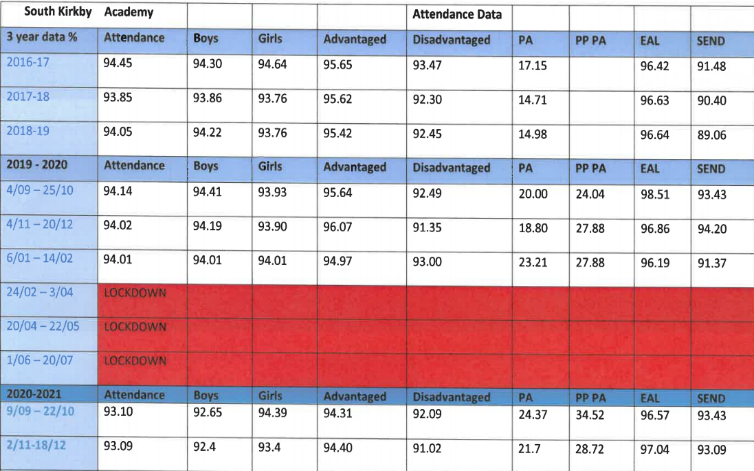 The EWO has increased support to the school over 2 set mornings per week but works in addition with the school when priority cases come to light.  Weekly PA meetings have taken place with the EWO, HT, Attendance Officer and Safer Schools Police Officer to identify priority cases and action needed.The HT has been in regular phone contact with vulnerable families where cases are sensitive and/or linked to Covid 19.The attendance officer communicates daily absences HT each morning before 10.00am.  Urgent cases linked to PA or vulnerable families are communicated immediately each morning so collective actions can be formulated.  The Safer Schools Officer has been effective in supporting emotionally vulnerable children on a morning when leaving parents/carers to enter school safely and happily.The school has implemented the 'No Contact Letter' that is sent if parents have not contacted school with a reason for absence and no contact has been made by school or EWO.An Attendance Data Log is sent to the EWO each week including whole school attendance, PP, PA absences, and Covid related absences.Review May 21 due to Spring 1 LockdownReview May 21 due to Spring 1 LockdownReview May 21 due to Spring 1 LockdownReview May 21 due to Spring 1 LockdownI. Planned Expenditure I. Planned Expenditure I. Planned Expenditure I. Planned Expenditure I. Planned Expenditure I. Planned Expenditure I. Planned Expenditure I. Planned Expenditure Barrier/ProblemIntervention Description(What are the active ingredients?)Intervention Description(What are the active ingredients?)Implementation ActivitiesImplementation OutcomesImplementation OutcomesImplementation OutcomesPupil OutcomesGuidance and support vulnerable children receive from Teaching Assistants is minimal. This is because teaching assistants have not had the necessary training to use the resources properly.MAKING BEST USE OFTEACHING ASSISTANTSEEF Guidancehttps://educationendowmentfoundation.org.uk/evidence-summaries/teaching-learning-toolkit/teaching-assistants/Active Ingredient 1A focus of ‘Deployment of TAs in the classroom’ is researched and discussed as a staff. Active Ingredient 1Full audit of the needs of the school and current TA deployment and skills situation is conducted.Active Ingredient 2TAs can improve learning if they are trained and deployed carefully.Active Ingredient 3Support and training will be provided for both teachers and TAs so that they understand how to work together effectively.Active Ingredient 4Pupil support is based on a clearly specified approach which teaching assistants have been trained to deliver.Active Ingredient 5Dedicated time to discuss a TA strategy.Active IngredientA range of Professional Development Opportunities are identified including personal and group, school led, Trust led and wider professional led.Active Ingredient 6Test ideas and begin to introduce change gradually.Active Ingredient 1A focus of ‘Deployment of TAs in the classroom’ is researched and discussed as a staff. Active Ingredient 1Full audit of the needs of the school and current TA deployment and skills situation is conducted.Active Ingredient 2TAs can improve learning if they are trained and deployed carefully.Active Ingredient 3Support and training will be provided for both teachers and TAs so that they understand how to work together effectively.Active Ingredient 4Pupil support is based on a clearly specified approach which teaching assistants have been trained to deliver.Active Ingredient 5Dedicated time to discuss a TA strategy.Active IngredientA range of Professional Development Opportunities are identified including personal and group, school led, Trust led and wider professional led.Active Ingredient 6Test ideas and begin to introduce change gradually.EquityThe learning needs of all pupils are met, first and foremost, through high quality teaching by the teacher. Teachers spend at least as much time working work with lower- attainers as others.CollaborationTAs work with a range of pupils within the classand supplement and extend teachers’ work, ratherthan replace them. Teachers and TAs work effectively as a team, witha shared understanding of their respective roles inachieving lesson objectives. Teachers’ moment-by moment decisions regarding TA deployment aredriven by pupils’ needs.OpportunitiesSupport for specific individuals or groups is structured so it helps them access general classroom teaching.TAs support whole-class delivery at the front of theclass, rove the room or undertake administrativetasks to ease teachers’ workload.EquityThe learning needs of all pupils are met, first and foremost, through high quality teaching by the teacher. Teachers spend at least as much time working work with lower- attainers as others.CollaborationTAs work with a range of pupils within the classand supplement and extend teachers’ work, ratherthan replace them. Teachers and TAs work effectively as a team, witha shared understanding of their respective roles inachieving lesson objectives. Teachers’ moment-by moment decisions regarding TA deployment aredriven by pupils’ needs.OpportunitiesSupport for specific individuals or groups is structured so it helps them access general classroom teaching.TAs support whole-class delivery at the front of theclass, rove the room or undertake administrativetasks to ease teachers’ workload.FidelityWorking with TAs leads to positive effects in terms of teacher morale and reduced stress.Up-skilling TAs raises their professional profile and status, and makes them feel more valuedAcceptabilityTAs improve learning because they are trained and deployed carefully.ReachTAs ensure pupils retain ownership over their learning and responsibility for their work. Without adults present, pupils demonstrate the capacity and confidence to structure and plan their workFidelityWorking with TAs leads to positive effects in terms of teacher morale and reduced stress.Up-skilling TAs raises their professional profile and status, and makes them feel more valuedAcceptabilityTAs improve learning because they are trained and deployed carefully.ReachTAs ensure pupils retain ownership over their learning and responsibility for their work. Without adults present, pupils demonstrate the capacity and confidence to structure and plan their workShort TermWorking with TAs leads to improvements in pupils’ attitudes.Medium TermTAs working together effectively, leads to increase in pupil’s attainment.Long TermTeaching Assistants have a positive impact on pupils’ academic achievement.Review Progress at the end of the autumn termReview Progress at the end of the autumn termReview Progress at the end of the spring termReview Progress at the end of the spring termReview Progress at the end of the spring termReview Progress at the end of the spring termReview Progress at the end of the summer termReview Progress at the end of the summer termHLTA’s (TA’s invited) were part of the school’s first September INSET training day focusing on School Development Plan Priorities for 20/21 and Dimension 4 of the Great Teaching Toolkit.  All support staff attending completed a self-evaluation based on learning from the day.All support staff took part in a wellbeing session delivered on the second INSET day in September and led partly by the schools designated lead on staff wellbeing who is a TA Specialist with DSLMH accreditation.All Support staff are involved in the delivery and day to day management of The Lexia Programme.  Lexia is part of each support staff’s Performance Management targets.  All support staff have undertaken Lexia Training on 03/11/20.  Each member of support staff has a dedicated planning and monitoring file to aid their management of the programme.  Further training will continue next term to focus on assessment reports.  The SENDCO has been designated as Support Staff Line Manager for Lexia.  The HT oversees the programme delivery and impact.  Please see further evaluation in above section F.Please see deployment of support staff in regard to other interventions in the above sections E & G.2 Teaching Assistants (One Specialist in Mental Well Being) have become part of the Pupil Pastoral Team.  The Pastoral Team (also includes the SENDCO and the Learning Mentor) meet each week to identify priority cases and discuss where general wellbeing support is needed throughout school. The HT oversees all pupils discussed and support given. Deployment of support staff has changed from initial plans in September.  This has been due to identifying the changing needs of the children linked to gaps in learning and other barriers linked to the Covid crisis.  2 Teaching Assistants have been chosen to undertake the Trust led Level 3 Apprenticeship Training.  Training will begin early Spring 21.The newly edited Feedback Policy encourages the use of TA’s in feeding back to children at different stages of the learning process.HLTA’s (TA’s invited) were part of the school’s first September INSET training day focusing on School Development Plan Priorities for 20/21 and Dimension 4 of the Great Teaching Toolkit.  All support staff attending completed a self-evaluation based on learning from the day.All support staff took part in a wellbeing session delivered on the second INSET day in September and led partly by the schools designated lead on staff wellbeing who is a TA Specialist with DSLMH accreditation.All Support staff are involved in the delivery and day to day management of The Lexia Programme.  Lexia is part of each support staff’s Performance Management targets.  All support staff have undertaken Lexia Training on 03/11/20.  Each member of support staff has a dedicated planning and monitoring file to aid their management of the programme.  Further training will continue next term to focus on assessment reports.  The SENDCO has been designated as Support Staff Line Manager for Lexia.  The HT oversees the programme delivery and impact.  Please see further evaluation in above section F.Please see deployment of support staff in regard to other interventions in the above sections E & G.2 Teaching Assistants (One Specialist in Mental Well Being) have become part of the Pupil Pastoral Team.  The Pastoral Team (also includes the SENDCO and the Learning Mentor) meet each week to identify priority cases and discuss where general wellbeing support is needed throughout school. The HT oversees all pupils discussed and support given. Deployment of support staff has changed from initial plans in September.  This has been due to identifying the changing needs of the children linked to gaps in learning and other barriers linked to the Covid crisis.  2 Teaching Assistants have been chosen to undertake the Trust led Level 3 Apprenticeship Training.  Training will begin early Spring 21.The newly edited Feedback Policy encourages the use of TA’s in feeding back to children at different stages of the learning process.Review May 21 due to Spring 1 LockdownReview May 21 due to Spring 1 LockdownReview May 21 due to Spring 1 LockdownReview May 21 due to Spring 1 LockdownJ. Planned Expenditure J. Planned Expenditure J. Planned Expenditure J. Planned Expenditure J. Planned Expenditure J. Planned Expenditure J. Planned Expenditure J. Planned Expenditure Barrier/ProblemIntervention Description(What are the active ingredients?)Intervention Description(What are the active ingredients?)Implementation ActivitiesImplementation OutcomesImplementation OutcomesImplementation OutcomesPupil OutcomesBuilding on the recent introduction of online provision and blended learning strategy, the trust intends to capitalise on the potential of new technologies in order to extend the opportunities for learning within and outside of traditional hours and settings. The trust intends to build an innovation network through which Blended Learning Leaders will drive and secure the best outcomes for all pupils and all schools. Active Ingredient 1Recruitment of BLL: 1 Change group agree advert and time line2 Recruitment information out to HTs with change group’s rationale for role, cost centre (COVID catch up fund) and timeline HTs email information to all teachers3 Closing date for letters of interest4 School based internal interviews5 HTs notify CESO of successful candidate6 HT return completed contract variation to HR7 Blended Learning Leaders take up TLR posts8 Initial Ed Tech support session for BLLs MUST attendActive Ingredient 2Delta Ed Tech support and training for BLLs •	8x2hr bespoke sessions Waterton specific•	Thursdays 2:30pm – 4:30pm•	Non-negotiable attendance for appointed BL TLR holders•	After the first session, the session focus will be determined by the group week on week•	Delta training lasts 45mins. Built into each session is the extended opportunity to share good practice on the theme of the week and establish working expectations for the week to come. •	Desired outcome for the network is consistency in knowledge, delivery and approach to ensure equity across schools and classrooms for Waterton pupils.Active Ingredient 1Recruitment of BLL: 1 Change group agree advert and time line2 Recruitment information out to HTs with change group’s rationale for role, cost centre (COVID catch up fund) and timeline HTs email information to all teachers3 Closing date for letters of interest4 School based internal interviews5 HTs notify CESO of successful candidate6 HT return completed contract variation to HR7 Blended Learning Leaders take up TLR posts8 Initial Ed Tech support session for BLLs MUST attendActive Ingredient 2Delta Ed Tech support and training for BLLs •	8x2hr bespoke sessions Waterton specific•	Thursdays 2:30pm – 4:30pm•	Non-negotiable attendance for appointed BL TLR holders•	After the first session, the session focus will be determined by the group week on week•	Delta training lasts 45mins. Built into each session is the extended opportunity to share good practice on the theme of the week and establish working expectations for the week to come. •	Desired outcome for the network is consistency in knowledge, delivery and approach to ensure equity across schools and classrooms for Waterton pupils.EquityDeveloping and embedding blended learning provision across the trust;The development of blended learning support across the trust;CollaborationThe development of extended learning opportunities; andsharing best practice with colleagues.The professional development of staff;coaching, supporting, inspiring and motivating colleagues;High quality leadership development through Ed Tech partnership;An opportunity to be part of a system leader network;an opportunity to contribute to an innovative approach; and a  chance to make a real difference to the lives of children An opportunity to be part of a system leader network;OpportunitiesOpportunities to work with colleagues across an ambitious and forward-thinking trust; An opportunity to contribute to an innovative approach; and a  chance to make a real difference to the lives of childrenEquityDeveloping and embedding blended learning provision across the trust;The development of blended learning support across the trust;CollaborationThe development of extended learning opportunities; andsharing best practice with colleagues.The professional development of staff;coaching, supporting, inspiring and motivating colleagues;High quality leadership development through Ed Tech partnership;An opportunity to be part of a system leader network;an opportunity to contribute to an innovative approach; and a  chance to make a real difference to the lives of children An opportunity to be part of a system leader network;OpportunitiesOpportunities to work with colleagues across an ambitious and forward-thinking trust; An opportunity to contribute to an innovative approach; and a  chance to make a real difference to the lives of childrenFidelityPupil development across the curriculumAcceptabilityHas an impact on the educational progress of pupils other than the teacher’s assigned classes or groups of pupilsReachEquity for all pupilsA real difference to the lives of all childrenFidelityPupil development across the curriculumAcceptabilityHas an impact on the educational progress of pupils other than the teacher’s assigned classes or groups of pupilsReachEquity for all pupilsA real difference to the lives of all childrenShort Term Lead innovations in blended learning at South Kirkby Academy and commit to work collaboratively as a member of the innovation network.Medium TermShape and deliver Waterton Academy Trust’s innovative and exciting development of teaching and learning in our South Kirkby Academy and across the Waterton family of schoolsLong TermSecure the best outcomes for all pupils and all schools. Review Progress at the end of the autumn termReview Progress at the end of the autumn termReview Progress at the end of the spring termReview Progress at the end of the spring termReview Progress at the end of the spring termReview Progress at the end of the spring termReview Progress at the end of the summer termReview Progress at the end of the summer termPost Not In PlacePost Not In PlaceReview May 21 due to Spring 1 LockdownReview May 21 due to Spring 1 LockdownReview May 21 due to Spring 1 LockdownReview May 21 due to Spring 1 Lockdown